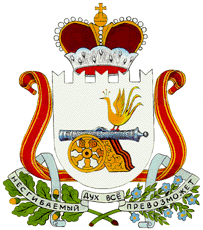 СОВЕТ ДЕПУТАТОВ ЕРШИЧСКОГО сельского ПОСЕЛЕНИЯ ЕРШИЧСКОГО района Смоленской областиР Е Ш Е Н И ЕОт      18 мая  2018 года            №  20« О внесении изменений и дополненийв решение Совета депутатовЕршичского сельского поселенияот 22 декабря 2017 года №40 «О   бюджете   муниципального образования                                                 Ершичского  сельского  поселенияЕршичского района Смоленской областина 2018год   и на плановыйпериод 2019 и 2020 годов » СОВЕТ ДЕПУТАТОВ ЕРШИЧСКОГО сельского ПОСЕЛЕНИЯ ЕРШИЧСКОГО района Смоленской областиРЕШИЛ:1.    Внести   в решение Совета депутатов Ершичского сельского поселения Ершичского района Смоленской области от 22 декабря 2017 года № 40 «О  бюджете муниципального образования   Ершичского сельского поселения Ершичского района Смоленской области на 2018 год и на плановый период 2019 и 2020 годов » следующие изменения:Утвердить основные характеристики бюджета муниципального образования  Ершичского сельского поселения Ершичского района Смоленской области на 2018 год:1) общий объем доходов бюджета муниципального образования Ершичского сельского поселения Ершичского района Смоленской области в сумме                                     11 192 891  рубль, в том числе объем безвозмездных поступлений в сумме              5 863 690  рублей, из которых объем получаемых межбюджетных трансфертов         – 5 863 690  рублей. 2) общий объем расходов бюджета муниципального образования Ершичского сельского поселения Ершичского района Смоленской областив сумме 11 192 891рубль;  Приложение №1 изложить в следующей редакции:Приложение 1к решению Совета депутатов  Ершичского	сельского поселения Ершичского района 	Смоленской области   от22 декабря       2017 года   	№   40    «О бюджете муниципального	образования  Ершичского сельского 	поселения  Ершичского района 	Смоленской области  на 2018 год и на плановый период 2019 и 2020 годов»       И С Т О Ч Н И К Ифинансирования дефицита  бюджета муниципального образования  Ершичского сельского поселения  Ершичского района Смоленской области на 2018 год                                                                                                           (  рублей)  Приложение №3 изложить в следующей редакции:Приложение  3                                                                                  к решению Совета депутатов  Ершичского	сельского поселения Ершичского района 	Смоленской области     от    22 декабря     2017  года 	№ 40     «О бюджете муниципального	образования  Ершичского сельского 	поселения  Ершичского района 	                       Смоленской области  на 2018 год и                                                                         на плановый период 2019 и 2020 годов» 	4.	  Приложение № 7 изложить в следующей редакции:   Прогнозируемые безвозмездные поступления в бюджет муниципального образования Ершичского сельского поселения Ершичского района Смоленской области на 2018 год                                                                                                                                                                                                                     (рублей)Приложение № 9 изложить в следующей редакции:  Приложение № 11 изложить в следующей редакции:  Приложение № 13 изложить в следующей редакции:  В п.11.1.  слова «в сумме 9 177 062 рубля» изменить на слова «в сумме 11 073 852,00 рубля».Приложение № 15 изложить в следующей редакции:  В подпункте 1) п.14. слова « что составляет 1,1процент » изменить на слова  « что составляет 0,89процентов». Настоящее решение вступает в силу  со дня его принятия  и подлежит опубликованию в газете «Нива» и размещению  на официальном сайте Ершичского  сельского поселения , с электронным адресом: http:// ershichsp.admin-smolensk.ru/.Глава муниципального образования Ершичского сельского поселения  Ершичского района Смоленской области                                                           С.И.ОрловаПОЯСНИТЕЛЬНАЯ ЗАПИСКАк   решению Совета депутатов Ершичского сельского поселения Ершичского района Смоленской области от 18 мая  2018 года № 20      «О внесении изменений и дополнений в решение Совета депутатов Ершичского сельского поселения Ершичского района Смоленской области от 22.12.2017 года  № 40 «О бюджете муниципального образования  Ершичского сельского поселения Ершичского района Смоленской области на 2018год и на плановый период 2019и 2020 годов »  следующие изменения:Доходы бюджета муниципального образования Ершичского сельского поселения Ершичского района Смоленской области на 2018год предлагаются к утверждению в общей сумме 11 192 891,00  рубль.       Налоговые и неналоговые доходы бюджета муниципального образования Ершичского  сельского поселения Ершичского района Смоленской области  предлагаются к утверждению на 2018 год в сумме 5 329 201,00 рубль, в том числе  за счет:    -налога на доходы физических лиц в сумме 2 673 400,00 рублей;    -налоги на товары реализуемые на территории РФ (акцизы) в сумме 951 001,00 рубль;     -налог на имущество физических лиц в сумме 552000,00 рублей;    -земельный налог в сумме 1 152 300,00 рублей;    -доходы от использования имущества, находящегося в государственной и    муниципальной собственности в сумме 500,00 рублей.    Доходную часть бюджета муниципального образования Ершичского сельского поселения Ершичского района Смоленской области на 2018 год по безвозмездным поступлениям предлагается к утверждению в общей сумме 5 863  690,00 рублей, в том числе:-дотации  бюджетам бюджетной системы  Российской Федерации в сумме            3 966 900,00 рублей;     -прочие субсидии бюджетам сельских поселений -1 896 790,00 рублей , из них:-  субсидии в рамках реализации областной государственной программы "Развитие дорожно-транспортного комплекса Смоленской области" на 2014 - 2020 годы на проектирование и строительство (реконструкцию) автомобильных дорог общего пользования местного значения в сумме 1 896 790,00 рублей (Уведомление Департамента Смоленской области по транспорту  и дорожному хозяйству об изменении бюджетных ассигнований и лимитов бюджетных обязательств на 2018год и на плановый период 2019 и 2020годов, от 13.04.2018г.)Расходная часть бюджета муниципального образования  Ершичского сельского поселения Ершичского района Смоленской области на 2018 год предлагается к утверждению в сумме     11 192 891,00  рубль.В расходной части бюджета муниципального образования Ершичского сельского поселения Ершичского района Смоленской области вносятся следующие изменения :уменьшение:901.0113.11Я0923190.244.226             U22610                                 -  32 701,00;(сложилась экономия, кредиторской задолженности  по состоянию на 01.06.2018г. не будет);увеличение:-901.0113.11Я0923190.853.296.        U29601                                   +800,00 рублей , для оплаты членских взносов в Совет муниципальных образований за 2018 год;-901.0409.11Я0381260.244.226.        07104#370                                + 1 896 790,00 рублей   (на разработку проектно-сметной документации на капитальный ремонт моста через реку Барановка на ул.Ленина в с.Ершичи ); -901.0409.11Я03S1260.244.226.         U22610                                   +        1 901,00 рубль         ( средства местного бюджета на разработку проектно-сметной документации на капитальный ремонт моста через реку Барановка на ул.Ленина в с.Ершичи );-901.0501.11Я0623070.244.340.       U34020                                       +        30 000,00 рублей , для приобретения электроматериалов необходимых для установке электрического котла в муниципальном жилом доме расположенном по адресу: с.Ершичи, ул.Советская, д.19. кв.4. ;Главный специалист – главный бухгалтер                                                        Е.А.АрхиповаКОДНаименование  кода группы, подгруппы, статьи,  вида  источника  финансирования дефицитов бюджетов, кода  классификации операций сектора государственного управления, относящихся к источникам  финансирования дефицитов бюджетов СУММА01 00 00 00 00 0000 000Источники внутреннего финансирования дефицитов бюджетов0,0001 05 00 00 00 0000 000Изменение остатков средств  на счетах по учету средств бюджетов0,0001 05 00 00 00 0000 500Увеличение остатков средств бюджетов-11 192 891,0001 05 02 00 00 0000 500Увеличение прочих остатков средств бюджетов-11 192 891,0001 05 02 01 00 0000 510Увеличение прочих остатков денежных средств бюджетов -11 192 891,0001 05 02 01 10 0000 510Увеличение прочих остатков денежных средств  бюджетов сельских  поселений-11 192 891,0001 05 00 00 00 0000 600Уменьшение остатков средств бюджетов11 192 891,0001 05 02 00 00 0000 600Уменьшение прочих остатков средств бюджетов11 192 891,0001 05  02 01 00 0000 610Уменьшение прочих остатков денежных средств бюджетов11 192 891,0001 05 02 01 10 0000 610Уменьшение прочих остатков денежных средств бюджетов сельских поселений11 192 891,00Переченьглавных администраторов доходов бюджета муниципального образования  Ершичского сельского поселения Ершичского района Смоленской области  Переченьглавных администраторов доходов бюджета муниципального образования  Ершичского сельского поселения Ершичского района Смоленской области  Переченьглавных администраторов доходов бюджета муниципального образования  Ершичского сельского поселения Ершичского района Смоленской области  Переченьглавных администраторов доходов бюджета муниципального образования  Ершичского сельского поселения Ершичского района Смоленской области  Приложение 12013 и 2014   годов»Код бюджетной классификации Российской ФедерацииКод бюджетной классификации Российской ФедерацииНаименование главного администратора доходов бюджета муниципального образования Ершичского сельского поселения Ершичского района Смоленской области, являющегося главным распорядителем средств бюджета муниципального образования Ершичского сельского поселения Ершичского района Смоленской области, источника доходов бюджета муниципального образования Ершичского сельского поселения Ершичского района Смоленской областиглавного администратора доходовдоходов  бюджета муниципального образования Ершичского сельского поселения Ершичского района Смоленской областиНаименование главного администратора доходов бюджета муниципального образования Ершичского сельского поселения Ершичского района Смоленской области, являющегося главным распорядителем средств бюджета муниципального образования Ершичского сельского поселения Ершичского района Смоленской области, источника доходов бюджета муниципального образования Ершичского сельского поселения Ершичского района Смоленской области123901Администрация муниципального образования -  Ершичский район Смоленской области9011 11 07015 10 0000 120Доходы от перечисления части прибыли, остающейся после уплаты налогов и иных обязательных платежей муниципальных унитарных предприятий, созданных сельскими поселениями9011 17 01050 10 0000 180Невыясненные поступления, зачисляемые в бюджеты  сельских поселений9011 17 05050 10 0000 180Прочие неналоговые доходы бюджетов сельских поселений9012 02 15001 10 0000 151Дотации бюджетам сельских поселений на выравнивание бюджетной обеспеченности9012 02 29999 10 0021 151Субсидии в рамках реализации областной государственной программы  « Развитие дорожно- транспортного комплекса Смоленской области» на 2014 – 2020 годы на проектирование и строительство (реконструкцию) автомобильных дорог общего пользования местного значения 902Финансовое управление Администрации муниципального образования -  Ершичский район Смоленской области9021 17 01050 10 0000 180Невыясненные поступления, зачисляемые в бюджеты  сельских поселений9022 08 05000 10 0000 180Перечисления из бюджетов сельских  поселений (в бюджеты поселений) для осуществления возврата (зачета) излишне уплаченных или излишне взысканных сумм налогов, сборов и иных платежей, а также сумм процентов за несвоевременное осуществление такого возврата и процентов, начисленных на излишне взысканные суммыПриложение  7к решению Совета депутатов Ершичского сельского поселения Ершичского района Смоленской области  от  22 декабря     2017года  № 40                 «О бюджете муниципального образования Ершичского  сельского поселения  Ершичского района Смоленской области на 2018 год и на плановый период 2019 и 2020 годов»КодНаименование кода дохода бюджетаСумма1232 00 00000 00 0000 000БЕЗВОЗМЕЗДНЫЕ  ПОСТУПЛЕНИЯ5 863 690,002 02 00000 00 0000 000Безвозмездные поступления  от других бюджетов бюджетной системы Российской Федерации5 863 690,002 02 10000 00 0000 151Дотации  бюджетам бюджетной  системы Российской Федерации 3 966 900,002 02 15001 00 0000 151  Дотации на выравнивание бюджетной обеспеченности 3 966 900,002 02 15001 10 0000 151Дотации  бюджетам сельских поселений на выравнивание бюджетной обеспеченности 3 966 900,002 02 20000 00 0000 151Субсидии бюджетам бюджетной системы Российской Федерации (межбюджетные субсидии)1 896 790,002 02 29999 00 0000 151Прочие субсидии1 896 790,002 02 29999 10 0000 151Прочие субсидии бюджетам сельских поселений1 896 790,002 02 29999 10 0021 151Субсидии в рамках реализации областной государственной программы  « Развитие дорожно- транспортного комплекса Смоленской области» на 2014 – 2020 годы на проектирование и строительство (реконструкцию) автомобильных дорог общего пользования местного значения896 790,00Приложение  9
к решению Совета депутатов Ершичского сельского поселения Ершичского района Смоленской области  от 22 декабря   2017года  № 40   «О бюджете муниципального образования Ершичского  сельского поселения  Ершичского района Смоленской области на 2018 год  и на плановый период 2019 и 2020 годов»Распределение бюджетных ассигнований по разделам, подразделам, целевым статьям (муниципальным программам и непрограммным направлениям деятельности), группам ( группам  и подгруппам) видов расходов классификации расходов бюджетов на 2018 годРаспределение бюджетных ассигнований по разделам, подразделам, целевым статьям (муниципальным программам и непрограммным направлениям деятельности), группам ( группам  и подгруппам) видов расходов классификации расходов бюджетов на 2018 годНаименованиеРазделПодразделЦелеваястатьяВидрасходовСумма ОБЩЕГОСУДАРСТВЕННЫЕ ВОПРОСЫ01340 138,00Обеспечение деятельности финансовых, налоговых и таможенных органов и органов финансового (финансово-бюджетного) надзора010619 039,00Обеспечение деятельности представительного органа местного самоуправления муниципального образования010676 0 00 0000019 039,00Обеспечение деятельности контрольно-ревизионной комиссии муниципального образования010676 4 00 0000019 039,00Расходы на обеспечение функций органов местного самоуправления010676 4 00 0014019 039,00Межбюджетные трансферты010676 4 00 0014050019 039,00Иные межбюджетные трансферты010676 4 00 0014054019 039,00Резервные фонды0111100 000,00Резервный фонд011189 0 00 00000100 000,00Расходы за счет резервного фонда поселения011189 0 00 28880100 000,00Иные бюджетные ассигнования011189 0 00 28880800100 000,00Резервные средства011189 0 00 28880870100 000,00Другие общегосударственные вопросы0113221 099,00Муниципальная программа "Устойчивое развитие сельских территорий муниципального образования Ершичского сельского поселения Ершичского района Смоленской области" на 2016-2020 годы011311 0 00 00000221 099,00Основное мероприятие «Обеспечение обслуживания, содержания и распоряжения объектами муниципальной собственности и земельными участками, государственная собственность на которые не разграничена»011311 Я 08 00000150 000,00Обеспечение содержания, обслуживания и распоряжения объектами муниципальной собственности муниципального образования011311 Я 08 23090150 000,00Закупка товаров, работ и услуг для обеспечения государственных (муниципальных) нужд011311 Я 08 23090200150 000,00Иные закупки товаров, работ и услуг для обеспечения государственных (муниципальных) нужд011311 Я 08 23090240150 000,00Основное мероприятие «Организация деятельности муниципального образования Ершичского сельского поселения Ершичского района Смоленской области»011311 Я 09 0000071 099,00Расходы на организацию деятельности муниципального образования Ершичского сельского поселения Ершичского района Смоленской области»011311 Я 09 2319071 099,00Закупка товаров, работ и услуг для обеспечения государственных (муниципальных) нужд011311 Я 09 2319020057 299,00Иные закупки товаров, работ и услуг для обеспечения государственных (муниципальных) нужд011311 Я 09 2319024057 299,00Иные бюджетные ассигнования011311 Я 09 2319080013 800,00Уплата налогов, сборов и иных платежей011311 Я 09 2319085013 800,00НАЦИОНАЛЬНАЯ БЕЗОПАСНОСТЬ И ПРАВООХРАНИТЕЛЬНАЯ ДЕЯТЕЛЬНОСТЬ0350 000,00Обеспечение пожарной безопасности031050 000,00Муниципальная программа "Устойчивое развитие сельских территорий муниципального образования Ершичского сельского поселения Ершичского района Смоленской области" на 2016-2020 годы031011 0 00 0000050 000,00Основное мероприятие «Обеспечение мероприятий в области пожарной безопасности»031011 Я 07 0000050 000,00Пожарная безопасность на территории муниципального образования031011 Я 07 2308050 000,00Закупка товаров, работ и услуг для обеспечения государственных (муниципальных) нужд031011 Я 07 2308020050 000,00Иные закупки товаров, работ и услуг для обеспечения государственных (муниципальных) нужд031011 Я 07 2308024050 000,00НАЦИОНАЛЬНАЯ ЭКОНОМИКА045 772 753,00Дорожное хозяйство (дорожные фонды)04095 772 753,00Муниципальная программа "Устойчивое развитие сельских территорий муниципального образования Ершичского сельского поселения Ершичского района Смоленской области" на 2016-2020 годы040911 0 00 000005 772 753,00Основное мероприятие «Развитие сети автомобильных дорог общего пользования муниципального образования»040911 Я 03 000005 772 753,00Содержание и благоустройство автомобильных дорог040911 Я 03 230102 923 061,00Закупка товаров, работ и услуг для обеспечения государственных (муниципальных) нужд040911 Я 03 230102002 923 061,00Иные закупки товаров, работ и услуг для обеспечения государственных (муниципальных) нужд040911 Я 03 230102402 923 061,00Расходы за счет дорожного фонда поселения040911 Я 03 23160951 001,00Закупка товаров, работ и услуг для обеспечения государственных (муниципальных) нужд040911 Я 03 23160200951 001,00Иные закупки товаров, работ и услуг для обеспечения государственных (муниципальных) нужд040911 Я 03 23160240951 001,00Проектирование, строительство, реконструкция, капитальный ремонт и ремонт автомобильных дорог общего пользования местного значения040911 Я 03 812601 896 790,00Закупка товаров, работ и услуг для обеспечения государственных (муниципальных) нужд040911 Я 03 812602001 896 790,00Иные закупки товаров, работ и услуг для обеспечения государственных (муниципальных) нужд040911 Я 03 812602401 896 790,00Расходы за счет средств местного бюджета на проектирование, строительство, реконструкцию, капитальный ремонт и ремонт автомобильных дорог общего пользования местного значения040911 Я 03 S12601 901,00Закупка товаров, работ и услуг для обеспечения государственных (муниципальных) нужд040911 Я 03 S12602001 901,00Иные закупки товаров, работ и услуг для обеспечения государственных (муниципальных) нужд040911 Я 03 S12602401 901,00ЖИЛИЩНО-КОММУНАЛЬНОЕ ХОЗЯЙСТВО054 900 000,00Жилищное хозяйство0501140 000,00Муниципальная программа "Устойчивое развитие сельских территорий муниципального образования Ершичского сельского поселения Ершичского района Смоленской области" на 2016-2020 годы050111 0 00 00000140 000,00Основное мероприятие «Обеспечение мероприятий в области жилищного хозяйства»050111 Я 06 00000140 000,00Поддержка жилищного хозяйства050111 Я 06 2307030 000,00Закупка товаров, работ и услуг для обеспечения государственных (муниципальных) нужд050111 Я 06 2307020030 000,00Иные закупки товаров, работ и услуг для обеспечения государственных (муниципальных) нужд050111 Я 06 2307024030 000,00Обеспечение мероприятий по капитальному ремонту многоквартирных домов за счет средств бюджетов050111 Я 06 96010110 000,00Закупка товаров, работ и услуг для обеспечения государственных (муниципальных) нужд050111 Я 06 96010200110 000,00Иные закупки товаров, работ и услуг для обеспечения государственных (муниципальных) нужд050111 Я 06 96010240110 000,00Коммунальное хозяйство0502910 000,00Муниципальная программа "Устойчивое развитие сельских территорий муниципального образования Ершичского сельского поселения Ершичского района Смоленской области" на 2016-2020 годы050211 0 00 00000910 000,00Основное мероприятие «Обеспечение мероприятий в области коммунального хозяйства»050211 Я 05 00000910 000,00Поддержка коммунального хозяйства050211 Я 05 23060460 000,00Закупка товаров, работ и услуг для обеспечения государственных (муниципальных) нужд050211 Я 05 23060200460 000,00Иные закупки товаров, работ и услуг для обеспечения государственных (муниципальных) нужд050211 Я 05 23060240460 000,00Субсидия  на возмещение затрат в связи с оказанием услуг по осуществлению функционирования муниципальной бани, не компенсированных доходами от предоставляемых услуг  в связи с регулированием тарифов по данному виду затрат050211 Я 05 60050450 000,00Иные бюджетные ассигнования050211 Я 05 60050800450 000,00Субсидии юридическим лицам (кроме некоммерческих организаций), индивидуальным предпринимателям, физическим лицам - производителям товаров, работ, услуг050211 Я 05 60050810450 000,00Благоустройство05033 850 000,00Муниципальная программа "Устойчивое развитие сельских территорий муниципального образования Ершичского сельского поселения Ершичского района Смоленской области" на 2016-2020 годы050311 0 00 000003 850 000,00Основное мероприятие «Обеспечение мероприятий в области благоустройства»050311 Я 04 000003 850 000,00Содержание, ремонт и реконструкция уличного освещения050311 Я 04 230301 700 000,00Закупка товаров, работ и услуг для обеспечения государственных (муниципальных) нужд050311 Я 04 230302001 700 000,00Иные закупки товаров, работ и услуг для обеспечения государственных (муниципальных) нужд050311 Я 04 230302401 700 000,00Организация содержания мест захоронения050311 Я 04 23040150 000,00Закупка товаров, работ и услуг для обеспечения государственных (муниципальных) нужд050311 Я 04 23040200150 000,00Иные закупки товаров, работ и услуг для обеспечения государственных (муниципальных) нужд050311 Я 04 23040240150 000,00Благоустройство территории муниципального образования050311 Я 04 230502 000 000,00Закупка товаров, работ и услуг для обеспечения государственных (муниципальных) нужд050311 Я 04 230502002 000 000,00Иные закупки товаров, работ и услуг для обеспечения государственных (муниципальных) нужд050311 Я 04 230502402 000 000,00СОЦИАЛЬНАЯ ПОЛИТИКА10130 000,00Пенсионное обеспечение1001130 000,00Муниципальная программа "Устойчивое развитие сельских территорий муниципального образования Ершичского сельского поселения Ершичского района Смоленской области" на 2016-2020 годы100111 0 00 00000130 000,00Основное мероприятие «Оказание мер социальной поддержки отдельным категориям граждан»100111 Я 02 00000130 000,00Пенсии за выслугу лет лицам, замещавших муниципальные должности, должности муниципальной службы100111 Я 02 72000130 000,00Социальное обеспечение и иные выплаты населению100111 Я 02 72000300130 000,00Публичные нормативные социальные выплаты гражданам100111 Я 02 72000310 000,00Приложение   11
к решению Совета депутатов Ершичского сельского поселения Ершичского района Смоленской области от    22 декабря  2017года  № 40    «О бюджете муниципального образования Ершичского  сельского поселения  Ершичского района Смоленской области на 2018 год  и на плановый период 2019 и 2020 годов»НаименованиеЦелеваястатьяВид расходовСумма12 34Муниципальная программа "Устойчивое развитие сельских территорий муниципального образования Ершичского сельского поселения Ершичского района Смоленской области" на 2016-2020 годы11 0 00 0000011 073 852,00Основное мероприятие «Оказание мер социальной поддержки отдельным категориям граждан»11 Я 02 00000130 000,00Пенсии за выслугу лет лицам, замещавших муниципальные должности, должности муниципальной службы11 Я 02 72000130 000,00Социальное обеспечение и иные выплаты населению11 Я 02 72000300130 000,00Публичные нормативные социальные выплаты гражданам11 Я 02 72000310130 000,00Основное мероприятие «Развитие сети автомобильных дорог общего пользования муниципального образования»11 Я 03 000005 772 753,00Содержание и благоустройство автомобильных дорог11 Я 03 230102 923 061,00Закупка товаров, работ и услуг для обеспечения государственных (муниципальных) нужд11 Я 03 230102002 923 061,00Иные закупки товаров, работ и услуг для обеспечения государственных (муниципальных) нужд11 Я 03 230102402 923 061,00Расходы за счет дорожного фонда поселения11 Я 03 23160951 001,00Закупка товаров, работ и услуг для обеспечения государственных (муниципальных) нужд11 Я 03 23160200951 001,00Иные закупки товаров, работ и услуг для обеспечения государственных (муниципальных) нужд11 Я 03 23160240951 001,00Проектирование, строительство, реконструкция, капитальный ремонт и ремонт автомобильных дорог общего пользования местного значения11 Я 03 812601 896 790,00Закупка товаров, работ и услуг для обеспечения государственных (муниципальных) нужд11 Я 03 812602001 896 790,00Иные закупки товаров, работ и услуг для обеспечения государственных (муниципальных) нужд11 Я 03 812602401 896 790,00Расходы за счет средств местного бюджета на проектирование, строительство, реконструкцию, капитальный ремонт и ремонт автомобильных дорог общего пользования местного значения11 Я 03 S12601 901,00Закупка товаров, работ и услуг для обеспечения государственных (муниципальных) нужд11 Я 03 S12602001 901,00Иные закупки товаров, работ и услуг для обеспечения государственных (муниципальных) нужд11 Я 03 S12602401 901,00Основное мероприятие «Обеспечение мероприятий в области благоустройства»11 Я 04 000003 850 000,00Содержание, ремонт и реконструкция уличного освещения11 Я 04 230301 700 000,00Закупка товаров, работ и услуг для обеспечения государственных (муниципальных) нужд11 Я 04 230302001 700 000,00Иные закупки товаров, работ и услуг для обеспечения государственных (муниципальных) нужд11 Я 04 230302401 700 000,00Организация содержания мест захоронения11 Я 04 23040150 000,00Закупка товаров, работ и услуг для обеспечения государственных (муниципальных) нужд11 Я 04 23040200150 000,00Иные закупки товаров, работ и услуг для обеспечения государственных (муниципальных) нужд11 Я 04 23040240150 000,00Благоустройство территории муниципального образования11 Я 04 230502 000 000,00Закупка товаров, работ и услуг для обеспечения государственных (муниципальных) нужд11 Я 04 230502002 000 000,00Иные закупки товаров, работ и услуг для обеспечения государственных (муниципальных) нужд11 Я 04 230502402 000 000,00Основное мероприятие «Обеспечение мероприятий в области коммунального хозяйства»11 Я 05 00000910 000,00Поддержка коммунального хозяйства11 Я 05 23060460 000,00Закупка товаров, работ и услуг для обеспечения государственных (муниципальных) нужд11 Я 05 23060200460 000,00Иные закупки товаров, работ и услуг для обеспечения государственных (муниципальных) нужд11 Я 05 23060240460 000,00Субсидия  на возмещение затрат в связи с оказанием услуг по осуществлению функционирования муниципальной бани, не компенсированных доходами от предоставляемых услуг  в связи с регулированием тарифов по данному виду затрат11 Я 05 60050450 000,00Иные бюджетные ассигнования11 Я 05 60050800450 000,00Субсидии юридическим лицам (кроме некоммерческих организаций), индивидуальным предпринимателям, физическим лицам - производителям товаров, работ, услуг11 Я 05 60050810450 000,00Основное мероприятие «Обеспечение мероприятий в области жилищного хозяйства»11 Я 06 00000140 000,00Поддержка жилищного хозяйства11 Я 06 2307030 000,00Закупка товаров, работ и услуг для обеспечения государственных (муниципальных) нужд11 Я 06 2307020030 000,00Иные закупки товаров, работ и услуг для обеспечения государственных (муниципальных) нужд11 Я 06 2307024030 000,00Обеспечение мероприятий по капитальному ремонту многоквартирных домов за счет средств бюджетов11 Я 06 96010110 000,00Закупка товаров, работ и услуг для обеспечения государственных (муниципальных) нужд11 Я 06 96010200110 000,00Иные закупки товаров, работ и услуг для обеспечения государственных (муниципальных) нужд11 Я 06 96010240110 000,00Основное мероприятие «Обеспечение мероприятий в области пожарной безопасности»11 Я 07 0000050 000,00Пожарная безопасность на территории муниципального образования11 Я 07 2308050 000,00Закупка товаров, работ и услуг для обеспечения государственных (муниципальных) нужд11 Я 07 2308020050 000,00Иные закупки товаров, работ и услуг для обеспечения государственных (муниципальных) нужд11 Я 07 2308024050 000,00Основное мероприятие «Обеспечение обслуживания, содержания и распоряжения объектами муниципальной собственности и земельными участками, государственная собственность на которые не разграничена»11 Я 08 00000150 000,00Обеспечение содержания, обслуживания и распоряжения объектами муниципальной собственности муниципального образования11 Я 08 23090150 000,00Закупка товаров, работ и услуг для обеспечения государственных (муниципальных) нужд11 Я 08 23090200150 000,00Иные закупки товаров, работ и услуг для обеспечения государственных (муниципальных) нужд11 Я 08 23090240150 000,00Основное мероприятие «Организация деятельности муниципального образования Ершичского сельского поселения Ершичского района Смоленской области»11 Я 09 0000071 099,00Расходы на организацию деятельности муниципального образования Ершичского сельского поселения Ершичского района Смоленской области»11 Я 09 2319071 099,00Закупка товаров, работ и услуг для обеспечения государственных (муниципальных) нужд11 Я 09 2319020057 299,00Иные закупки товаров, работ и услуг для обеспечения государственных (муниципальных) нужд11 Я 09 2319024057 299,00Иные бюджетные ассигнования11 Я 09 2319080013 800,00Уплата налогов, сборов и иных платежей11 Я 09 2319085013 800,00Обеспечение деятельности представительного органа местного самоуправления муниципального образования76 0 00 0000019 039,00Обеспечение деятельности контрольно-ревизионной комиссии муниципального образования76 4 00 0000019 039,00Расходы на обеспечение функций органов местного самоуправления76 4 00 0014019 039,00Межбюджетные трансферты76 4 00 0014050019 039,00Иные межбюджетные трансферты76 4 00 0014054019 039,00Резервный фонд89 0 00 00000100 000,00Расходы за счет резервного фонда поселения89 0 00 28880100 000,00Иные бюджетные ассигнования89 0 00 28880800100 000,00Резервные средства89 0 00 28880870100 000,00Приложение  13
к решению Совета депутатов Ершичского сельского поселения Ершичского района Смоленской области  от22 декабря  2017 года  № 40   «О бюджете муниципального образования Ершичского  сельского поселения  Ершичского района Смоленской области на 2018 год  и на плановый период 2019 и 2020 годов»Ведомственная структура расходов бюджета муниципального образования Ершичского сельского поселения Ершичского района Смоленской области (распределение бюджетных ассигнований по главным распорядителям бюджетных средств, разделам, подразделам, целевым статьям (муниципальным программам и непрограммным направлениям деятельности), группам (группам  и подгруппам) видов расходов классификации расходов бюджетов)  на 2018 годВедомственная структура расходов бюджета муниципального образования Ершичского сельского поселения Ершичского района Смоленской области (распределение бюджетных ассигнований по главным распорядителям бюджетных средств, разделам, подразделам, целевым статьям (муниципальным программам и непрограммным направлениям деятельности), группам (группам  и подгруппам) видов расходов классификации расходов бюджетов)  на 2018 годВедомственная структура расходов бюджета муниципального образования Ершичского сельского поселения Ершичского района Смоленской области (распределение бюджетных ассигнований по главным распорядителям бюджетных средств, разделам, подразделам, целевым статьям (муниципальным программам и непрограммным направлениям деятельности), группам (группам  и подгруппам) видов расходов классификации расходов бюджетов)  на 2018 годВедомственная структура расходов бюджета муниципального образования Ершичского сельского поселения Ершичского района Смоленской области (распределение бюджетных ассигнований по главным распорядителям бюджетных средств, разделам, подразделам, целевым статьям (муниципальным программам и непрограммным направлениям деятельности), группам (группам  и подгруппам) видов расходов классификации расходов бюджетов)  на 2018 годВедомственная структура расходов бюджета муниципального образования Ершичского сельского поселения Ершичского района Смоленской области (распределение бюджетных ассигнований по главным распорядителям бюджетных средств, разделам, подразделам, целевым статьям (муниципальным программам и непрограммным направлениям деятельности), группам (группам  и подгруппам) видов расходов классификации расходов бюджетов)  на 2018 годВедомственная структура расходов бюджета муниципального образования Ершичского сельского поселения Ершичского района Смоленской области (распределение бюджетных ассигнований по главным распорядителям бюджетных средств, разделам, подразделам, целевым статьям (муниципальным программам и непрограммным направлениям деятельности), группам (группам  и подгруппам) видов расходов классификации расходов бюджетов)  на 2018 годВедомственная структура расходов бюджета муниципального образования Ершичского сельского поселения Ершичского района Смоленской области (распределение бюджетных ассигнований по главным распорядителям бюджетных средств, разделам, подразделам, целевым статьям (муниципальным программам и непрограммным направлениям деятельности), группам (группам  и подгруппам) видов расходов классификации расходов бюджетов)  на 2018 годВедомственная структура расходов бюджета муниципального образования Ершичского сельского поселения Ершичского района Смоленской области (распределение бюджетных ассигнований по главным распорядителям бюджетных средств, разделам, подразделам, целевым статьям (муниципальным программам и непрограммным направлениям деятельности), группам (группам  и подгруппам) видов расходов классификации расходов бюджетов)  на 2018 год(рублей)  (рублей)  (рублей)  (рублей)  (рублей)  (рублей)  НаименованиеКод  главного     распределителя средств бюджета муниципального образования Ершичского сельского поселения Ершичского района Смоленской области               ( прямого получателя)Код  главного     распределителя средств бюджета муниципального образования Ершичского сельского поселения Ершичского района Смоленской области               ( прямого получателя)РазделПодразделЦелевая статья расходовВид расходовСумма Сумма 122345677Администрация муниципального образования  - Ершичский район Смоленской области90190111 192 891,0011 192 891,00ОБЩЕГОСУДАРСТВЕННЫЕ ВОПРОСЫ90190101340 138,00340 138,00Обеспечение деятельности финансовых, налоговых и таможенных органов и органов финансового (финансово-бюджетного) надзора901901010619 039,0019 039,00Обеспечение деятельности представительного органа местного самоуправления муниципального образования901901010676 0 00 0000019 039,0019 039,00Обеспечение деятельности контрольно-ревизионной комиссии муниципального образования901901010676 4 00 0000019 039,0019 039,00Расходы на обеспечение функций органов местного самоуправления901901010676 4 00 0014019 039,0019 039,00Межбюджетные трансферты901901010676 4 00 0014050019 039,0019 039,00Иные межбюджетные трансферты901901010676 4 00 0014054019 039,0019 039,00Резервные фонды9019010111100 000,00100 000,00Резервный фонд901901011189 0 00 00000100 000,00100 000,00Расходы за счет резервного фонда поселения901901011189 0 00 28880100 000,00100 000,00Иные бюджетные ассигнования901901011189 0 00 28880800100 000,00100 000,00Резервные средства901901011189 0 00 28880870100 000,00100 000,00Другие общегосударственные вопросы9019010113221 099,00221 099,00Муниципальная программа "Устойчивое развитие сельских территорий муниципального образования Ершичского сельского поселения Ершичского района Смоленской области" на 2016-2020 годы901901011311 0 00 00000221 099,00221 099,00Основное мероприятие «Обеспечение обслуживания, содержания и распоряжения объектами муниципальной собственности и земельными участками, государственная собственность на которые не разграничена»901901011311 Я 08 00000150 000,00150 000,00Обеспечение содержания, обслуживания и распоряжения объектами муниципальной собственности муниципального образования901901011311 Я 08 23090150 000,00150 000,00Закупка товаров, работ и услуг для обеспечения государственных (муниципальных) нужд901901011311 Я 08 23090200150 000,00150 000,00Иные закупки товаров, работ и услуг для обеспечения государственных (муниципальных) нужд901901011311 Я 08 23090240150 000,00150 000,00Основное мероприятие «Организация деятельности муниципального образования Ершичского сельского поселения Ершичского района Смоленской области»901901011311 Я 09 0000071 099,0071 099,00Расходы на организацию деятельности муниципального образования Ершичского сельского поселения Ершичского района Смоленской области»901901011311 Я 09 2319071 099,0071 099,00Закупка товаров, работ и услуг для обеспечения государственных (муниципальных) нужд901901011311 Я 09 2319020057 299,0057 299,00Иные закупки товаров, работ и услуг для обеспечения государственных (муниципальных) нужд901901011311 Я 09 2319024057 299,0057 299,00Иные бюджетные ассигнования901901011311 Я 09 2319080013 800,0013 800,00Уплата налогов, сборов и иных платежей901901011311 Я 09 2319085013 800,0013 800,00НАЦИОНАЛЬНАЯ БЕЗОПАСНОСТЬ И ПРАВООХРАНИТЕЛЬНАЯ ДЕЯТЕЛЬНОСТЬ9019010350 000,0050 000,00Обеспечение пожарной безопасности901901031050 000,0050 000,00Муниципальная программа "Устойчивое развитие сельских территорий муниципального образования Ершичского сельского поселения Ершичского района Смоленской области" на 2016-2020 годы901901031011 0 00 0000050 000,0050 000,00Основное мероприятие «Обеспечение мероприятий в области пожарной безопасности»901901031011 Я 07 0000050 000,0050 000,00Пожарная безопасность на территории муниципального образования901901031011 Я 07 2308050 000,0050 000,00Закупка товаров, работ и услуг для обеспечения государственных (муниципальных) нужд901901031011 Я 07 2308020050 000,0050 000,00Иные закупки товаров, работ и услуг для обеспечения государственных (муниципальных) нужд901901031011 Я 07 2308024050 000,0050 000,00НАЦИОНАЛЬНАЯ ЭКОНОМИКА901901045 772 753,005 772 753,00Дорожное хозяйство (дорожные фонды)90190104095 772 753,005 772 753,00Муниципальная программа "Устойчивое развитие сельских территорий муниципального образования Ершичского сельского поселения Ершичского района Смоленской области" на 2016-2020 годы901901040911 0 00 000005 772 753,005 772 753,00Основное мероприятие «Развитие сети автомобильных дорог общего пользования муниципального образования»901901040911 Я 03 000005 772 753,005 772 753,00Содержание и благоустройство автомобильных дорог901901040911 Я 03 230102 923 061,002 923 061,00Закупка товаров, работ и услуг для обеспечения государственных (муниципальных) нужд901901040911 Я 03 230102002 923 061,002 923 061,00Иные закупки товаров, работ и услуг для обеспечения государственных (муниципальных) нужд901901040911 Я 03 230102402 923 061,002 923 061,00Расходы за счет дорожного фонда поселения901901040911 Я 03 23160951 001,00951 001,00Закупка товаров, работ и услуг для обеспечения государственных (муниципальных) нужд901901040911 Я 03 23160200951 001,00951 001,00Иные закупки товаров, работ и услуг для обеспечения государственных (муниципальных) нужд901901040911 Я 03 23160240951 001,00951 001,00Проектирование, строительство, реконструкция, капитальный ремонт и ремонт автомобильных дорог общего пользования местного значения901901040911 Я 03 812601 896 790,001 896 790,00Закупка товаров, работ и услуг для обеспечения государственных (муниципальных) нужд901901040911 Я 03 812602001 896 790,001 896 790,00Иные закупки товаров, работ и услуг для обеспечения государственных (муниципальных) нужд901901040911 Я 03 812602401 896 790,001 896 790,00Расходы за счет средств местного бюджета на проектирование, строительство, реконструкцию, капитальный ремонт и ремонт автомобильных дорог общего пользования местного значения901901040911 Я 03 S12601 901,001 901,00Закупка товаров, работ и услуг для обеспечения государственных (муниципальных) нужд901901040911 Я 03 S12602001 901,001 901,00Иные закупки товаров, работ и услуг для обеспечения государственных (муниципальных) нужд901901040911 Я 03 S12602401 901,001 901,00ЖИЛИЩНО-КОММУНАЛЬНОЕ ХОЗЯЙСТВО901901054 900 000,004 900 000,00Жилищное хозяйство9019010501140 000,00140 000,00Муниципальная программа "Устойчивое развитие сельских территорий муниципального образования Ершичского сельского поселения Ершичского района Смоленской области" на 2016-2020 годы901901050111 0 00 00000140 000,00140 000,00Основное мероприятие «Обеспечение мероприятий в области жилищного хозяйства»901901050111 Я 06 00000140 000,00140 000,00Поддержка жилищного хозяйства901901050111 Я 06 2307030 000,0030 000,00Закупка товаров, работ и услуг для обеспечения государственных (муниципальных) нужд901901050111 Я 06 2307020030 000,0030 000,00Иные закупки товаров, работ и услуг для обеспечения государственных (муниципальных) нужд901901050111 Я 06 2307024030 000,0030 000,00Обеспечение мероприятий по капитальному ремонту многоквартирных домов за счет средств бюджетов901901050111 Я 06 96010110 000,00110 000,00Закупка товаров, работ и услуг для обеспечения государственных (муниципальных) нужд901901050111 Я 06 96010200110 000,00110 000,00Иные закупки товаров, работ и услуг для обеспечения государственных (муниципальных) нужд901901050111 Я 06 96010240110 000,00110 000,00Коммунальное хозяйство9019010502910 000,00910 000,00Муниципальная программа "Устойчивое развитие сельских территорий муниципального образования Ершичского сельского поселения Ершичского района Смоленской области" на 2016-2020 годы901901050211 0 00 00000910 000,00910 000,00Основное мероприятие «Обеспечение мероприятий в области коммунального хозяйства»901901050211 Я 05 00000910 000,00910 000,00Поддержка коммунального хозяйства901901050211 Я 05 23060460 000,00460 000,00Закупка товаров, работ и услуг для обеспечения государственных (муниципальных) нужд901901050211 Я 05 23060200460 000,00460 000,00Иные закупки товаров, работ и услуг для обеспечения государственных (муниципальных) нужд901901050211 Я 05 23060240460 000,00460 000,00Субсидия  на возмещение затрат в связи с оказанием услуг по осуществлению функционирования муниципальной бани, не компенсированных доходами от предоставляемых услуг  в связи с регулированием тарифов по данному виду затрат901901050211 Я 05 60050450 000,00450 000,00Иные бюджетные ассигнования901901050211 Я 05 60050800450 000,00450 000,00Субсидии юридическим лицам (кроме некоммерческих организаций), индивидуальным предпринимателям, физическим лицам - производителям товаров, работ, услуг901901050211 Я 05 60050810450 000,00450 000,00Благоустройство90190105033 850 000,003 850 000,00Муниципальная программа "Устойчивое развитие сельских территорий муниципального образования Ершичского сельского поселения Ершичского района Смоленской области" на 2016-2020 годы901901050311 0 00 000003 850 000,003 850 000,00Основное мероприятие «Обеспечение мероприятий в области благоустройства»901901050311 Я 04 000003 850 000,003 850 000,00Содержание, ремонт и реконструкция уличного освещения901901050311 Я 04 230301 700 000,001 700 000,00Закупка товаров, работ и услуг для обеспечения государственных (муниципальных) нужд901901050311 Я 04 230302001 700 000,001 700 000,00Иные закупки товаров, работ и услуг для обеспечения государственных (муниципальных) нужд901901050311 Я 04 230302401 700 000,001 700 000,00Организация содержания мест захоронения901901050311 Я 04 23040150 000,00150 000,00Закупка товаров, работ и услуг для обеспечения государственных (муниципальных) нужд901901050311 Я 04 23040200150 000,00150 000,00Иные закупки товаров, работ и услуг для обеспечения государственных (муниципальных) нужд901901050311 Я 04 23040240150 000,00150 000,00Благоустройство территории муниципального образования901901050311 Я 04 230502 000 000,002 000 000,00Закупка товаров, работ и услуг для обеспечения государственных (муниципальных) нужд901901050311 Я 04 230502002 000 000,002 000 000,00Иные закупки товаров, работ и услуг для обеспечения государственных (муниципальных) нужд901901050311 Я 04 230502402 000 000,002 000 000,00СОЦИАЛЬНАЯ ПОЛИТИКА90190110130 000,00130 000,00Пенсионное обеспечение9019011001130 000,00130 000,00Муниципальная программа "Устойчивое развитие сельских территорий муниципального образования Ершичского сельского поселения Ершичского района Смоленской области" на 2016-2020 годы901901100111 0 00 00000130 000,00130 000,00Основное мероприятие «Оказание мер социальной поддержки отдельным категориям граждан»901901100111 Я 02 00000130 000,00130 000,00Пенсии за выслугу лет лицам, замещавших муниципальные должности, должности муниципальной службы901901100111 Я 02 72000130 000,00130 000,00Социальное обеспечение и иные выплаты населению901901100111 Я 02 72000300130 000,00130 000,00Публичные нормативные социальные выплаты гражданам901901100111 Я 02 72000310130 000,00130 000,00Приложение  15
к решению Совета депутатов Ершичского сельского поселения Ершичского района Смоленской области  от22 декабря  2017года  № 40    «О бюджете муниципального образования Ершичского  сельского поселения  Ершичского района Смоленской области на 2018 год  и на плановый период 2019 и 2020 годов»Распределение бюджетных ассигнований по муниципальным программам и непрограммным направлениям деятельности на 2018 год(рублей)Распределение бюджетных ассигнований по муниципальным программам и непрограммным направлениям деятельности на 2018 год(рублей)Распределение бюджетных ассигнований по муниципальным программам и непрограммным направлениям деятельности на 2018 год(рублей)Распределение бюджетных ассигнований по муниципальным программам и непрограммным направлениям деятельности на 2018 год(рублей)Распределение бюджетных ассигнований по муниципальным программам и непрограммным направлениям деятельности на 2018 год(рублей)Распределение бюджетных ассигнований по муниципальным программам и непрограммным направлениям деятельности на 2018 год(рублей)Распределение бюджетных ассигнований по муниципальным программам и непрограммным направлениям деятельности на 2018 год(рублей)Распределение бюджетных ассигнований по муниципальным программам и непрограммным направлениям деятельности на 2018 год(рублей)НаименованиеЦелевая статьяКод главного распорядителя средств бюджета муниципального образования Ершичского сельского поселения Ершичского района Смоленской области (прямого получателя)РазделПодразделВид расходовСумма 1234567Муниципальная программа "Устойчивое развитие сельских территорий муниципального образования Ершичского сельского поселения Ершичского района Смоленской области" на 2016-2020 годы11 0 00 0000011 073 852,00Основное мероприятие «Оказание мер социальной поддержки отдельным категориям граждан»11 Я 02 00000130 000,00Пенсии за выслугу лет лицам, замещавших муниципальные должности, должности муниципальной службы11 Я 02 72000130 000,00Администрация муниципального образования  - Ершичский район Смоленской области11 Я 02 72000901130 000,00СОЦИАЛЬНАЯ ПОЛИТИКА11 Я 02 7200090110130 000,00Пенсионное обеспечение11 Я 02 720009011001130 000,00Социальное обеспечение и иные выплаты населению11 Я 02 720009011001300130 000,00Публичные нормативные социальные выплаты гражданам11 Я 02 720009011001310130 000,00Основное мероприятие «Развитие сети автомобильных дорог общего пользования муниципального образования»11 Я 03 000005 772 753,00Содержание и благоустройство автомобильных дорог11 Я 03 230102 923 061,00Администрация муниципального образования  - Ершичский район Смоленской области11 Я 03 230109012 923 061,00НАЦИОНАЛЬНАЯ ЭКОНОМИКА11 Я 03 23010901042 923 061,00Дорожное хозяйство (дорожные фонды)11 Я 03 2301090104092 923 061,00Закупка товаров, работ и услуг для обеспечения государственных (муниципальных) нужд11 Я 03 2301090104092002 923 061,00Иные закупки товаров, работ и услуг для обеспечения государственных (муниципальных) нужд11 Я 03 2301090104092402 923 061,00Расходы за счет дорожного фонда поселения11 Я 03 23160951 001,00Администрация муниципального образования  - Ершичский район Смоленской области11 Я 03 23160901951 001,00НАЦИОНАЛЬНАЯ ЭКОНОМИКА11 Я 03 2316090104951 001,00Дорожное хозяйство (дорожные фонды)11 Я 03 231609010409951 001,00Закупка товаров, работ и услуг для обеспечения государственных (муниципальных) нужд11 Я 03 231609010409200951 001,00Иные закупки товаров, работ и услуг для обеспечения государственных (муниципальных) нужд11 Я 03 231609010409240951 001,00Проектирование, строительство, реконструкция, капитальный ремонт и ремонт автомобильных дорог общего пользования местного значения11 Я 03 812601 896 790,00Администрация муниципального образования  - Ершичский район Смоленской области11 Я 03 812609011 896 790,00НАЦИОНАЛЬНАЯ ЭКОНОМИКА11 Я 03 81260901041 896 790,00Дорожное хозяйство (дорожные фонды)11 Я 03 8126090104091 896 790,00Закупка товаров, работ и услуг для обеспечения государственных (муниципальных) нужд11 Я 03 8126090104092001 896 790,00Иные закупки товаров, работ и услуг для обеспечения государственных (муниципальных) нужд11 Я 03 8126090104092401 896 790,00Расходы за счет средств местного бюджета на проектирование, строительство, реконструкцию, капитальный ремонт и ремонт автомобильных дорог общего пользования местного значения11 Я 03 S12601 901,00Администрация муниципального образования  - Ершичский район Смоленской области11 Я 03 S12609011 901,00НАЦИОНАЛЬНАЯ ЭКОНОМИКА11 Я 03 S1260901041 901,00Дорожное хозяйство (дорожные фонды)11 Я 03 S126090104091 901,00Закупка товаров, работ и услуг для обеспечения государственных (муниципальных) нужд11 Я 03 S126090104092001 901,00Иные закупки товаров, работ и услуг для обеспечения государственных (муниципальных) нужд11 Я 03 S126090104092401 901,00Основное мероприятие «Обеспечение мероприятий в области благоустройства»11 Я 04 000003 850 000,00Содержание, ремонт и реконструкция уличного освещения11 Я 04 230301 700 000,00Администрация муниципального образования  - Ершичский район Смоленской области11 Я 04 230309011 700 000,00ЖИЛИЩНО-КОММУНАЛЬНОЕ ХОЗЯЙСТВО11 Я 04 23030901051 700 000,00Благоустройство11 Я 04 2303090105031 700 000,00Закупка товаров, работ и услуг для обеспечения государственных (муниципальных) нужд11 Я 04 2303090105032001 700 000,00Иные закупки товаров, работ и услуг для обеспечения государственных (муниципальных) нужд11 Я 04 2303090105032401 700 000,00Организация содержания мест захоронения11 Я 04 23040150 000,00Администрация муниципального образования  - Ершичский район Смоленской области11 Я 04 23040901150 000,00ЖИЛИЩНО-КОММУНАЛЬНОЕ ХОЗЯЙСТВО11 Я 04 2304090105150 000,00Благоустройство11 Я 04 230409010503150 000,00Закупка товаров, работ и услуг для обеспечения государственных (муниципальных) нужд11 Я 04 230409010503200150 000,00Иные закупки товаров, работ и услуг для обеспечения государственных (муниципальных) нужд11 Я 04 230409010503240150 000,00Благоустройство территории муниципального образования11 Я 04 230502 000 000,00Администрация муниципального образования  - Ершичский район Смоленской области11 Я 04 230509012 000 000,00ЖИЛИЩНО-КОММУНАЛЬНОЕ ХОЗЯЙСТВО11 Я 04 23050901052 000 000,00Благоустройство11 Я 04 2305090105032 000 000,00Закупка товаров, работ и услуг для обеспечения государственных (муниципальных) нужд11 Я 04 2305090105032002 000 000,00Иные закупки товаров, работ и услуг для обеспечения государственных (муниципальных) нужд11 Я 04 2305090105032402 000 000,00Основное мероприятие «Обеспечение мероприятий в области коммунального хозяйства»11 Я 05 00000910 000,00Поддержка коммунального хозяйства11 Я 05 23060460 000,00Администрация муниципального образования  - Ершичский район Смоленской области11 Я 05 23060901460 000,00ЖИЛИЩНО-КОММУНАЛЬНОЕ ХОЗЯЙСТВО11 Я 05 2306090105460 000,00Коммунальное хозяйство11 Я 05 230609010502460 000,00Закупка товаров, работ и услуг для обеспечения государственных (муниципальных) нужд11 Я 05 230609010502200460 000,00Иные закупки товаров, работ и услуг для обеспечения государственных (муниципальных) нужд11 Я 05 230609010502240460 000,00Субсидия  на возмещение затрат в связи с оказанием услуг по осуществлению функционирования муниципальной бани, не компенсированных доходами от предоставляемых услуг  в связи с регулированием тарифов по данному виду затрат11 Я 05 60050450 000,00Администрация муниципального образования  - Ершичский район Смоленской области11 Я 05 60050901450 000,00ЖИЛИЩНО-КОММУНАЛЬНОЕ ХОЗЯЙСТВО11 Я 05 6005090105450 000,00Коммунальное хозяйство11 Я 05 600509010502450 000,00Иные бюджетные ассигнования11 Я 05 600509010502800450 000,00Субсидии юридическим лицам (кроме некоммерческих организаций), индивидуальным предпринимателям, физическим лицам - производителям товаров, работ, услуг11 Я 05 600509010502810450 000,00Основное мероприятие «Обеспечение мероприятий в области жилищного хозяйства»11 Я 06 00000140 000,00Поддержкажилищного хозяйства11 Я 06 2307030 000,00Администрация муниципального образования  - Ершичский район Смоленской области11 Я 06 2307090130 000,00ЖИЛИЩНО-КОММУНАЛЬНОЕ ХОЗЯЙСТВО11 Я 06 230709010530 000,00Коммунальное хозяйство11 Я 06 23070901050130 000,00Закупка товаров, работ и услуг для обеспечения государственных (муниципальных) нужд11 Я 06 23070901050120030 000,00Иные закупки товаров, работ и услуг для обеспечения государственных (муниципальных) нужд11 Я 06 23070901050124030 000,00Обеспечение мероприятий по капитальному ремонту многоквартирных домов за счет средств бюджетов11 Я 06 96010110 000,00Администрация муниципального образования  - Ершичский район Смоленской области11 Я 06 96010901110 000,00ЖИЛИЩНО-КОММУНАЛЬНОЕ ХОЗЯЙСТВО11 Я 06 9601090105110 000,00Жилищное хозяйство11 Я 06 960109010501110 000,00Закупка товаров, работ и услуг для обеспечения государственных (муниципальных) нужд11 Я 06 960109010501200110 000,00Иные закупки товаров, работ и услуг для обеспечения государственных (муниципальных) нужд11 Я 06 960109010501240110 000,00Основное мероприятие «Обеспечение мероприятий в области пожарной безопасности»11 Я 07 0000050 000,00Пожарная безопасность на территории муниципального образования11 Я 07 2308050 000,00Администрация муниципального образования  - Ершичский район Смоленской области11 Я 07 2308090150 000,00НАЦИОНАЛЬНАЯ БЕЗОПАСНОСТЬ И ПРАВООХРАНИТЕЛЬНАЯ ДЕЯТЕЛЬНОСТЬ11 Я 07 230809010350 000,00Обеспечение пожарной безопасности11 Я 07 23080901031050 000,00Закупка товаров, работ и услуг для обеспечения государственных (муниципальных) нужд11 Я 07 23080901031020050 000,00Иные закупки товаров, работ и услуг для обеспечения государственных (муниципальных) нужд11 Я 07 23080901031024050 000,00Основное мероприятие «Обеспечение обслуживания, содержания и распоряжения объектами муниципальной собственности и земельными участками, государственная собственность на которые не разграничена»11 Я 08 00000150 000,00Обеспечение содержания, обслуживания и распоряжения объектами муниципальной собственности муниципального образования11 Я 08 23090150 000,00Администрация муниципального образования  - Ершичский район Смоленской области11 Я 08 23090901150 000,00ОБЩЕГОСУДАРСТВЕННЫЕ ВОПРОСЫ11 Я 08 2309090101150 000,00Другие общегосударственные вопросы11 Я 08 230909010113150 000,00Закупка товаров, работ и услуг для обеспечения государственных (муниципальных) нужд11 Я 08 230909010113200150 000,00Иные закупки товаров, работ и услуг для обеспечения государственных (муниципальных) нужд11 Я 08 230909010113240150 000,00Основное мероприятие «Организация деятельности муниципального образования Ершичского сельского поселения Ершичского района Смоленской области»11 Я 09 0000071 099,00Расходы на организацию деятельности муниципального образования Ершичского сельского поселения Ершичского района Смоленской области»11 Я 09 2319071 099,00Администрация муниципального образования  - Ершичский район Смоленской области11 Я 09 2319090171 099,00ОБЩЕГОСУДАРСТВЕННЫЕ ВОПРОСЫ11 Я 09 231909010171 099,00Другие общегосударственные вопросы11 Я 09 23190901011371 099,00Закупка товаров, работ и услуг для обеспечения государственных (муниципальных) нужд11 Я 09 23190901011320057 299,00Иные закупки товаров, работ и услуг для обеспечения государственных (муниципальных) нужд11 Я 09 23190901011324057 299,00Иные бюджетные ассигнования11 Я 09 23190901011380013 800,00Уплата налогов, сборов и иных платежей11 Я 09 23190901011385013 800,00Обеспечение деятельности представительного органа местного самоуправления муниципального образования76 0 00 0000019 039,00Обеспечение деятельности контрольно-ревизионной комиссии муниципального образования76 4 00 0000019 039,00Расходы на обеспечение функций органов местного самоуправления76 4 00 0014019 039,00Администрация муниципального образования  - Ершичский район Смоленской области76 4 00 0014090119 039,00ОБЩЕГОСУДАРСТВЕННЫЕ ВОПРОСЫ76 4 00 001409010119 039,00Обеспечение деятельности финансовых, налоговых и таможенных органов и органов финансового (финансово-бюджетного) надзора76 4 00 00140901010619 039,00Межбюджетные трансферты76 4 00 00140901010650019 039,00Иные межбюджетные трансферты76 4 00 00140901010654019 039,00Резервный фонд89 0 00 00000100 000,00Расходы за счет резервного фонда поселения89 0 00 28880100 000,00Администрация муниципального образования  - Ершичский район Смоленской области89 0 00 28880901100 000,00ОБЩЕГОСУДАРСТВЕННЫЕ ВОПРОСЫ89 0 00 2888090101100 000,00Резервные фонды89 0 00 288809010111100 000,00Иные бюджетные ассигнования89 0 00 288809010111800100 000,00Резервные средства89 0 00 288809010111870100 000,00